Presseinformation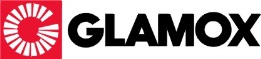 Glamox mit zwei Red Dot Design Awards 2021 ausgezeichnetHildesheim, 27	. April 2021 – Die besten Produkte eines jeden Jahres werden mit der Auszeichnung Red Dot Award Product Design prämiert. In diesem Jahr gehören gleich zwei Leuchten-Produktfamilien von Glamox zu den Gewinnern: Die Motus-Serie und die Nordic Collection erhielten den Red Dot Award in der Kategorie Produktdesign. Die Leuchten entstanden in Zusammenarbeit mit dem norwegischen Designbüro Permafrost und den Designern von Glamox. Das Ergebnis zeigt, wie erfolgreich eine enge Teamarbeit zwischen Designern, Produktentwicklern und -managern sowie der Fertigung bei solchen Projekten ist. Stilsicher skandinavischMotus ist eine Serie von funktionalen und flexiblen Leuchten der Marke Luxo von Glamox, die einzigartige Designmerkmale mit einer hervorragenden Lichtleistung verbindet. Das Produktdesign stammt von Andreas Murray, Permafrost und Hans Bleken Rud, Glamox. Die Serie im skandinavischen Design ist als Tisch- sowie Stehleuchte erhältlich. Zudem kann für eine dekorative Raumgestaltung die entsprechende Pendel- sowie Wandleuchte gewählt werden. Alle Leuchtenvarianten sind mit einer matten Pulverbeschichtung versehen, die das stilvolle Aussehen und die Haptik unterstreicht. Dank einheitlicher Designsprache sind kreativste Kombinationsmöglichkeiten denkbar. So lassen sich ganz stilsicher mehrere Modelle der Motus in einer Beleuchtungslösung eines Raumkonzeptes verbinden. Die Motus-Leuchten sind mit der neuesten LED-Lichttechnologie ausgestattet und bieten warmweißes Licht mit einer angenehmen Farbtemperatur und einer hervorragenden Farbwiedergabe, dazu ist die Lichtausbeute sehr effektiv. Alle Leuchten sind dimmbar und verfügen über eine Funktionalität, die es einfach macht, das Licht genau dort zu positionieren, wo es benötigt wird. Die detaillierten technischen Grafiken helfen dabei, die gewünschten Leuchten auszuwählen. Die Serie wird in Schwarz sowie Weiß angeboten und sind darüber hinaus in einer Auswahl von Farben aus dem Luxo-Farbkonzept erhältlich.Raumgestaltung mit dekorativem LichtDie zudem mit dem Red Dot Design Award ausgezeichnete Nordic Collection mit den Modellen SVA, ELV und SNÖ, wurde von Odd Thorvik designt, dem Leiter der Produktentwicklung bei Glamox in Norwegen. Die jeweiligen Namen beziehen sich auf verschiedene Elemente der nordischen Natur. SNÖ ist das norwegische Wort für Schnee und ELV bedeutet Fluss. Das Wort SVA bezieht sich auf die glatten Felshänge, die entlang der nordischen Küstenlinien zu sehen sind, auch "Svaberg" genannt. Wichtige Unterscheidungsmerkmale liegen bei den verschiedenen Lichteigenschaften: Während SVA ein konzentriertes Licht hat, hat SNÖ ein diffuses Licht und ELV liegt dazwischen. Die ruhige und klare Ästhetik spiegelt sich in der äußeren Form, der Materialgestaltung und der Lichtfunktion jeder Leuchte wider. Die Kollektion hat eine logische Struktur und ein ganzheitliches Design. Damit wird die gesamte Bandbreite von direktem bis hin zu gestreutem und offenem Licht angeboten. Alle Besonderheiten des Designs sowie der Lichteigenschaften sind wichtige Aspekte, um ein bestimmtes Ambiente zu schaffen. Weitere InformationenMotushttps://glamox.com/de/search?q=motusNordic Collectionhttps://glamox.com/de/products/sva/https://glamox.com/de/products/elv/https://glamox.com/de/products/sno/Luxo Colour Concepthttps://glamox.com/de/colour-conceptGlamox GmbHDie Glamox GmbH ist ein Unternehmen der Glamox Gruppe. Glamox ist ein norwegischer Industriekonzern und entwickelt, produziert und vertreibt professionelle Beleuchtungslösungen für den globalen Markt. Die Glamox GmbH ist ein führender Anbieter von Lichtlösungen für den professionellen, landbasierten Beleuchtungsmarkt in Deutschland, Österreich sowie Schweiz und bietet ein komplettes Produktsortiment für Bildungs- und Gesundheitseinrichtungen, gewerbliche und industrielle Bauten, Einzelhandel, Hotels sowie Restaurants.Die Glamox Gruppe ist ein weltweit tätiges Unternehmen mit 2.400 Mitarbeitern und Vertriebs- und Produktionsstandorten in mehreren europäischen Ländern, Asien und Nord- und Südamerika. Der Jahresumsatz 2020 betrug ca. 342 MEUR. Zum Konzern gehören eine Reihe von Qualitätsmarken für Beleuchtung wie Glamox, Aqua Signal, Luxo, Norselight, LINKSrechts, Küttel, Luxonic, ES-System und LitelP. Um die Kundenbedürfnisse und Erwartungen zu erfüllen, setzt Glamox sich für die Bereitstellung hochwertiger Produkte, Lösungen, Service und Support ein.www.glamox.dePressekontakteDipl.-Ing. Sabrina Catrin DittmannLichtplanung & MarketingLinzer Str. 9a28359 BremenTel.: +49 421 485 70-71Fax: +49 421 485 70-33E-Mail: sabrina.dittmann@glamox.comHauptsitz Glamox GmbHDaimlerring 2531135 HildesheimTel.: +49 5121 7060-0Fax: +49 5121 5291-0PR-Kontakt Profil MarketingStefan WinterPublic RelationsProfil Marketing OHGHumboldtstr. 2138106 BraunschweigTel.: +49 531 387 33 19E-Mail: s.winter@profil-marketing.com